ПРОЕКТ__.__.2019г. №__РОССИЙСКАЯ ФЕДЕРАЦИЯИРКУТСКАЯ ОБЛАСТЬБАЛАГАНСКИЙ МУНИЦИПАЛЬНЫЙ РАЙОНБИРИТСКОЕ СЕЛЬСКОЕ ПОСЕЛЕНИЕДУМАРЕШЕНИЕОБ УТВЕРЖДЕНИИ ПОЛОЖЕНИЯ ОБ ОПЛАТЕ ТРУДА ГЛАВЫ БИРИТСКОГО МУНИЦИПАЛЬНОГО ОБРАЗОВАНИЯВ соответствии с Федеральным законом от 6 октября 2003 года. № 131-ФЗ «Об общих принципах организации местного самоуправления в Российской Федерации», Законом области от 17 декабря 2008 года № 122-оз «О гарантиях осуществления полномочий депутата, члена выборного органа местного самоуправления в Иркутской области», Постановлением Правительства Иркутской области от 27 ноября 2014 года № 599-пп «Об установлении нормативов формирования расходов на оплату труда депутатов, выборных должностных лиц местного самоуправления, осуществляющих свои полномочия на постоянной основе, муниципальных служащих и содержание органов местного самоуправления  муниципальных образований Иркутской области», с учетом изменений, внесенных постановлением Правительства Иркутской области от 19 июня 2019 года № 486-пп, руководствуясь ст.34 Устава Биритского муниципального образования, Дума Биритского муниципального образования РЕШИЛА:1. Утвердить Положение об оплате труда главы Биритского муниципального образования в новой редакции (прилагается).2. Признать утратившими силу решение Думы Биритского муниципального образования от 03.03.2017 г. № 2-2 «Об утверждении Положения об оплате труда главы Биритского муниципального образования».3. Опубликовать настоящее решение в печатном средстве массовой информации населения «Биритский вестник» и разместить на официальном сайте администрации Биритского муниципального образования в информационно-телекоммуникационной сети «Интернет».4. Данное решение распространяется на правоотношения, возникшие с 01 июля 2019 года.Председатель Думы Биритского муниципального образования, Глава Биритского муниципального образования                                     Е.В. ЧернаяУтвержденорешением Думы Биритского муниципального образованияот __.__.2019 № ___ПОЛОЖЕНИЕ ОБ ОПЛАТЕ ТРУДА ГЛАВЫ БИРИТСКОГО МУНИЦИПАЛЬНОГО ОБРАЗОВАНИЯ. Настоящее положение разработано в соответствии с Федеральным законом от 6 октября 2003 года № 131-ФЗ «Об общих принципах организации местного самоуправления в Российской Федерации», Законом области от 17 декабря 2008 года № 122-оз «О гарантиях осуществления полномочий депутата, члена выборного органа местного самоуправления в Иркутской области», Постановлением Правительства Иркутской области от 27 декабря 2014 года № 599-пп «Об установлении нормативов формирования расходов на оплату труда депутатов, выборных должностных лиц местного самоуправления, осуществляющих свои полномочия на постоянной основе, муниципальных служащих и содержание органов местного самоуправления муниципальных образований Иркутской области», с учетом изменений, внесенных постановлением Правительства Иркутской области от 19 июня 2019 года № 486-пп.1.2 Положение определяет порядок и условия оплаты труда главы Биритского муниципального образования.1.3 Источник финансирования расходов на оплату труда главы Биритского муниципального образования - бюджета поселения, предусмотренные на оплату труда высшего должностного лица Биритского муниципального образования.Норматив формирования расходов на оплату труда главы Биритского муниципального образования определяется по следующей формуле: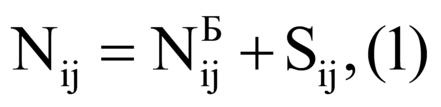 Nij = 28863,44*1,6 = 46181,50где:Nij - норматив формирования расходов на оплату труда главы Биритского муниципального образования в расчете на месяц;NijБ - базовый норматив формирования расходов на оплату труда главы Биритского муниципального образования, определяемый как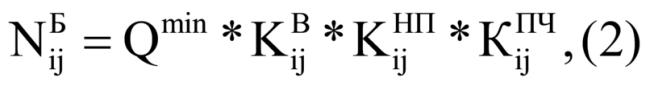 NijБ  = 3708*8,649*1*0,9 = 28863,44
где:
Q min - должностной оклад муниципального служащего, замещающего в местной администрации должность муниципальной службы, определяемый в размере, равном должностному окладу муниципального служащего, замещающего в местной администрации должность муниципальной службы "специалист", согласно соотношению должностей муниципальной службы и должностей государственной гражданской службы Иркутской области в соответствии с Законом Иркутской области от 15 октября 2007 года N 89-оз "О Реестре должностей муниципальной службы в Иркутской области и соотношении должностей муниципальной службы и должностей государственной гражданской службы Иркутской области", установленном по состоянию на 1 января 2019 года - 3708;
KBij - поправочный коэффициент для Биритского муниципального образования, определяемый в соответствии с приложением 2 к нормативам, утвержденным Постановлением Правительства Иркутской области от 27.11.2014 г. № 599-пп, равен  8,649;KBij  = 8,46+((527-500)/100)*0,7 = 8,649
 - коэффициент, зависящий от количества населенных пунктов, входящих в состав Биритского муниципального образования, определяемый в соответствии с приложением 3 к настоящим нормативам, равен 1;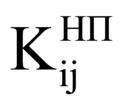 
Kijпч- поправочный коэффициент, зависящий от количества исполняемых полномочий, закрепленных за Биритским муниципальным образованием Федеральным законом от 6 октября 2003 года N 131-ФЗ "Об общих принципах организации местного самоуправления в Российской Федерации", Законом Иркутской области от 3 ноября 2016 года N 96-ОЗ "О закреплении за сельскими поселениями Иркутской области вопросов местного значения", определяемый в соответствии с приложением 7 к настоящим нормативам, равен 0,9;
Объем средств на выплату процентной надбавки к заработной плате за работу со сведениями, составляющими государственную тайну, Биритского муниципального образования, равен 02. Размер оплаты труда главы Биритского муниципального образования подлежит округлению до целого рубля в сторону увеличения.3. Главе Биритского муниципального образования к оплате труда устанавливаются районный коэффициент и процентная надбавка к заработной плате за работу в районах крайнего севера и приравненных к ним местностях, в южных районах Иркутской области в размерах, определенных федеральным и областным законодательством.